Formulaire de Réservation Type de structure*	Nom de la structure éducative *	Nom du prescripteur de la sortie*	Adresse de facturation *	Code postal*	Ville *	Mail de facturation *	Mail de l’interlocuteur*	Téléphone *	Nombre d’enfants *	Nombre d’enfants de moins de 4 ans le jour de la sortie*     Nombre d’enfants de plus de 4 ans le jour de la sortie*        Nombres d’adultes *	Date*	Heure d’arrivée*	Heure de départ*	Mode de règlement*		  Chèque 	 Carte de crédit 	 Mandat administratifPique-nique sur place* 			  Oui 		 Non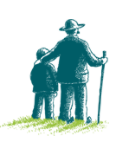 